             ҠАРАР                                                                                РЕШЕНИЕ     01 декабрь 2016 йыл                          №75                     01 декабря 2016 годаИнформация о деятельности депутата избирательного округа №6 Совета сельского поселения Кунгаковский сельсовет муниципального района Аскинский район Республики БашкортостанЗаслушав информацию депутата избирательного округа №6 Мухаматхафизова Рамзила Фаритовича, Совет сельского поселения Кунгаковский сельсовет муниципального района Аскинский район Республики БашкортостанРЕШИЛ:Информацию о деятельности депутата избирательного округа №6 принять     к сведению (прилагается).Рекомендовать депутату округа  №6 выполнения депутатских полномочий, обратив особое внимание:- социального развития, благоустройству территорий, повышению жизненного   уровня населения;- по пропаганде здорового образа жизни, развития физической культуры и       спорта в своем округе;- своевременное рассмотрение заявлений, обращений, жалоб и предложений      избирателей.Заместитель председателя Совета сельского поселения Кунгаковский сельсовет муниципального района Аскинский район Республики Башкортостан			                  Н.Р.Сабитов	ИНФОРМАЦИЯ                                                                                                                     о деятельности  депутата избирательного округа №6                                   Мухаматхафизова Рамзила Фаритовича:Уважаемые депутаты! Приглашенные. Прошел год после моего избрания депутатом Совета сельского поселения Кунгаковский сельсовет муниципального района Аскинский район Республики Башкортостан избирательного округа №6. За прошедший год участвовал  во всех очередных и внеочередных  заседаниях Совета депутатов сельского поселения Кунгаковский сельсовет.                                                                                                                                                               Также, являюсь членом постоянной комиссии по социально-гуманитарным вопросам.   На территории моего избирательного округа №6 сельского поселения Кунгаковский сельсовет, большое внимание было уделено вопросам благоустройства и поддержания территории в чистоте. С помощью жителей избирательных округов №№5, 6, организовал субботник по сносу ветхих жилых домов по ул.Октябрьская, д.96,81,91, на своем тракторе вывозил мусор. Летом планируем огородить эти участки.Общаюсь со всеми избирателями по вопросу благоустройства территорий, участвую на собрании граждан и обсуждаем вопросы благоустройства. В меру сил стараюсь помочь каждому в решении их проблем Активно участвую на субботниках.  В  заключении хотелось бы сказать, что депутатская деятельность требует знаний в различных отраслях, большой самоотдачи и работоспособности. В дальнейшем буду стремиться соответствовать высокому званию депутата  и оправдывать надежды избирателей.  Спасибо избирателям за огромное доверие. БАШКОРТОСТАН РЕСПУБЛИКАҺЫ АСҠЫН РАЙОНЫМУНИЦИПАЛЬ РАЙОНЫНЫҢҠӨНГӘК АУЫЛ СОВЕТЫ АУЫЛ БИЛӘМӘҺЕ СОВЕТЫ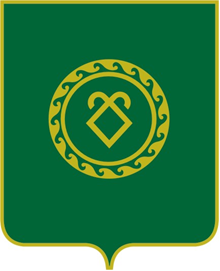 СОВЕТ СЕЛЬСКОГО ПОСЕЛЕНИЯ КУНГАКОВСКИЙ СЕЛЬСОВЕТ МУНИЦИПАЛЬНОГО РАЙОНААСКИНСКИЙ РАЙОНРЕСПУБЛИКИ БАШКОРТОСТАН